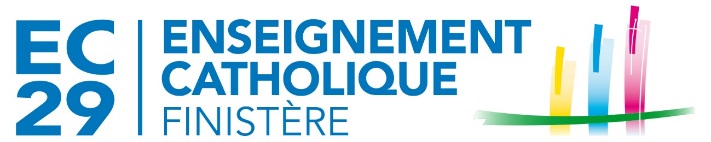 DIRECTION DE L’ENSEIGNEMENT CATHOLIQUE DU FINISTERE 	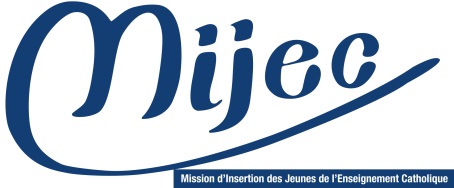 Pôle « Education-Pédagogie-Animation » Mme Anne-Marie BRIAND-LE STER, Responsable du Pôle 		Secrétariat 02 98 64 16 04 (ou Standard 02 98 64 16 00)ddec29.pedagogie@e-c.bzhNos réf. : AMBLS.MT/17574-AOUT 20181 – INTERFACE entre établissement et ANIMATEUR MIJECRelais entre les professeurs principaux, l’équipe éducative et l’Animateur MIJEC.Responsable de la procédure du repérage.2 –  ANIMATEUR Missionné par le Chef d’Etablissement, il anime la Cellule de Veille de l’établissement, Participe aux réunions de la veille du bassin (1 par trimestre ou 1 par période en fonction des besoins dans le bassin).3 –  ACCOMPAGNEMENT  Intervention directe auprès des jeunes dans l’établissement avant et après le 1er RDV avec l’Animateur MIJEC.4 – FOURNIR UNE TRACABILITETenir un tableau de bord pour un meilleur suivi des jeunes.LES PROFILS D’UN REFERENT MIJECResponsable de la Vie ScolaireProfesseur principalEnseignantsCoordinateur de niveauFormateur MIJECMission donnée par le Chef d'Etablissement.